2023级研究生公共英语课程免修申请的具体办法为推进我校研究生英语教学改革，提高研究生英语教学质量，结合我校研究生英语教学实际情况，在《中国石油大学（华东）研究生公共英语课程免修办法》(研院发〔2020〕9 号)的基础上，对2023级研究生公共英语课程免修申请办法做了部分修改（免修条件和成绩认定不变）。具体内容如下：一、免修课程界定可免修的研究生公共英语课程包括硕士研究生《第一外国语》，博士研究生《国际学术交流英语》（申请公共英语课免修的同学，制定培养计划时需要选择公共英语课，但在选课中不要选择公共英语课程班级）。二、 免修条件和成绩认定非英语专业且第一外语为英语的硕士研究生在四年之内、博士研究生在六年之内，取得以下条件之一者，可申请免修研究生公共英语课程并取得相应学分，成绩分三档予以登记： 1. 满足以下条件之一的申请者，成绩可登记为 “90”。A1 大学英语六级考试（710 分制）成绩568分（含）以上；A2全国研究生英语统考，硕士英语成绩80分（含）以上；A3 新TOEFL（满分 120分）成绩 95分（含）以上；A4 新 GRE（满分 340分）成绩 270分（含）以上；A5  IELTS（满分 9.0分）成绩 7.0分（含）以上；A6  GMAT成绩（满分800分）640分（含）以上；A7 通过专业英语八级考试。2. 满足以下条件之一的申请者，成绩可登记为 “85”。B1  大学英语六级考试（710 分制）成绩530-568分（不含）；B2  全国研究生英语统考，硕士英语成绩75-80分（不含）；B3  新TOEFL（满分 120分）成绩 90-95 分（不含）；B4  新 GRE（满分 340分）成绩 255-270 分（不含）；B5  IELTS（满分 9.0分）成绩 6.5分；B6  GMAT成绩（满分800分）560-640（不含）；B7  通过专业英语四级考试。3. 满足以下条件之一的申请者，成绩可登记为 “80”。 C1 大学英语六级考试（710 分制）成绩460-530分（不含）；C2 推免生，且大学英语六级考试（710 分制）成绩445-460分（不含）；C3 全国研究生英语统考，硕士英语成绩67-75分（不含）；C4新TOEFL（满分 120分）成绩 80-90 分（不含）； C5新 GRE（满分 340分）成绩 225-255 分（不含）； C6 IELTS（满分 9.0）成绩 6.0分；C7 GMAT成绩（满分800分）在535 -560分（不含）；C8在官方语言为英语的国家获得了学历和学位（以教育部留学服务中心出具的国外学历学位认证书为准）。 上述“推免生”指获得推免资格的应届本科毕业生。三、 办理程序免修申请者用自己的账号密码，通过研究生院主页，登录“研究生信息管理系统”，登陆网址为： http://gs.upc.edu.cn/main.htm进入系统后，点击路径：培养--课务管理--课程免修申请管理，进入课程免修申请界面。点击“申请”，选择符合的免修条件“”，限选一项。点击右侧的编辑按钮“”，填写证件成绩、证件名称、考试时间等信息。点击右侧的上传扫描文档按钮“”，上传证明材料的扫描件（PDF格式）（满足全国研究生英语统考相应条件的无需上传证明材料）。上传后，院（部）研究生秘书对学生的申请材料进行审核。如果审核结果为“未过”，学生可以重新申请。获得英语免修资格的学生名单由学院在学院网页进行公示。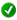 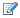 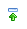 四、 相关说明1. 符合条件的研究生须在规定时间内完成申请，逾期不再受理。2. 受理对象是新入学的研究生，在读期间达到免修条件的不予受理。3. 考研成绩仅作为硕士研究生的申请条件，不作为博士研究生的申请条件。4. 新生包括往年保留入学资格，本年度入学的学生。5. 准予免修的研究生不可再参加其课程考试。6. 申请者须保证所提交材料真实有效，弄虚作假者按考试作弊处理。                                                   研究生院培养办                                      2023年7月 